Umfrage für pflegende AngehörigeMit seiner Kampagne "Große Pflegereform jetzt!" wirbt der VdK derzeit für mehr Unterstützung für Pflegebedürftige und deren Angehörige. Um der Notwendigkeit einer grundlegenden Reform der Pflegeversicherung öffentlich Nachdruck zu verleihen, hat der nordrhein-westfälische VdK eine Umfrage für Familienmitglieder gestartet, die ihre Angehörigen zu Hause betreuen. Wir würden uns freuen, wenn Sie uns mit Hilfe des folgenden Fragebogens Ihre Erfahrungen aus dem Pflege-Alltag mitteilen könnten. Sagen Sie uns, was Sie konkret bewegt, damit wir Sie noch wirkungsvoller vertreten können!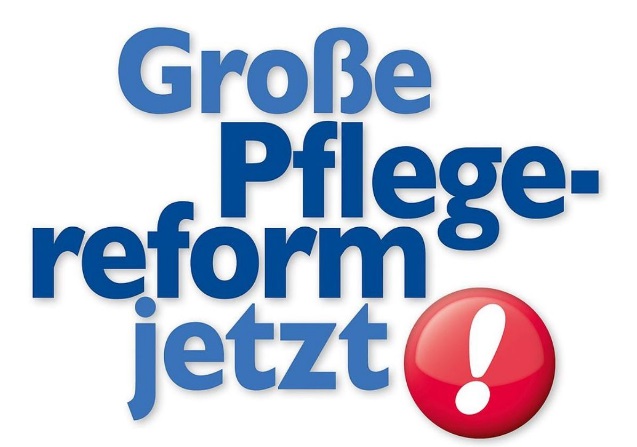 1. Fühlen Sie sich mit der Pflege Ihres Angehörigen überfordert?selten		manchmal	häufig		2. Stehen Ihnen ausreichend Informationen zu den Unterstützungsleistungen der Pflegekasse zur Verfügung?ja		nein		3. Reichen die gewährten Leistungen aus, um den Pflegebedarf abzudecken?ja, sie reichen aus			sie reichen nur teilweise aus		nein, sie reichen nicht aus		4. Wurde bei Ihnen schon mal der Antrag auf eine Pflegestufe abgelehnt?ja		nein		5. Wie zufrieden sind Sie mit der Begutachtung des Pflegebedürftigen durch den Medizinischen Dienst der Krankenversicherung (MDK)?sehr zufrieden		weniger zufrieden	gar nicht zufrieden	5a. Falls Sie weniger oder gar nicht zufrieden sind: Welche Gründe gibt es für Ihre Kritik am MDK?6. Welche Erleichterungen wünschen Sie sich für Ihren Pflege-Alltag?7. Was glauben Sie, wer im Alter Ihre Pflege übernehmen wird?Freiwillige Angaben zur Person:Wie alt sind Sie?Wie alt ist die zu pflegende Person?Ihre Postleitzahl?Wie lange besteht die Pflegebedürftigkeit schon?